۲۷ - امر باين عظيمی و انتشار و تزايد احباب در هر ديار…حضرت عبدالبهاءاصلی فارسی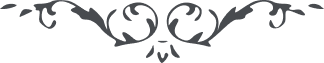 ۲۷ - امر باين عظيمی و انتشار و تزايد احباب در هر ديار لابدّ بر آنست امر باين عظيمی و انتشار و تزايد احباب در هر ديار لابدّ بر آنست که بعضی وقايع حادث شود اين امر طبيعی است ولی ياران نبايد  اسير احزان گردند و کسالت و ملال حاصل فرمايند. اين وقايع مانند موج درياست و کف و خس و خاشاک بقائی ندارد بقوّت ثبوت و استقامت زائل شود اينست که ميفرمايد و امّا الزَّبَدُ فَيَذْهَبُ جُفاءً و امّا ما يَنْفَعُ النّاسَ فَيَمْکُثُ فِی الأَرضِ مقصود اينست که اين گونه وقوعات بايد سبب استقامت گردد تا ياران بدانند که دائما بايد مواظبت کنند و حصن حصين را صون و محافظت  خواهند. باری شما بايد امر تبليغ را بنهايت حکمت متين و محکم نمائيد اليوم ارض خاء نهايت احتياج بتبليغ دارد زيرا مستعدّ است تشويق و تحريض لازم زيرا از سکون و سکوت نتائج حاصل نگردد حتّی در بعضی مواقع دست تقدير تحريک نمايد تا اندک ضوضائی بلند شود و سبب توجّه و انتباه غافلان گردد. 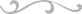 